PROGRAMA II FESTIVAL ETNOGRÁFICO ZONA CENTRO11:00 hs. a 14:30 hs. – Apertura de Stands de los Pueblos más Bonitos en la Plaza de España. Información Turística, Muestra y Venta de Productos Típicos y Artesanía de los Pueblos más Bonitos de España. 11:00 hs. – Recepción y Asamblea Regional de los Pueblos más Bonitos de la Zona Centro en el Salón de Plenos del Ayuntamiento de Sepúlveda. 11:30 hs. – Exhibición de bailes tradicionales de la Sierra de Francia de la mano de un tamborilero y una pareja de baile (La Alberca). A continuación, exhibición de Traje de Vistas y Traje de Novia Tradicional de La Alberca.12:00 hs. - Degustación de Berenjenas  y vino (D.O. Vino de la Mancha) de Almagro.12:15 hs. – Ronda de Leyendas Tradicionales a cargo del grupo Cateja Teatro de La Alberca. 12:30 hs. – Inauguración del  II Festival Etnográfico Pueblos del Centro por las Autoridades y el Presidente de la Asociación de los Pueblos más Bonitos de España a quienes dará la bienvenida la ilustre Doña María Mardomingo. 13:00 hs. – Tradicionales Encierros Infantiles de Sepúlveda organizados por la Asociación Cultural “Arco de la Villa”. El recorrido partirá desde el Arco del Ecce Homo, seguirá por la Calle Barbacana y llegará hasta la Plaza de España. 13:30  hs. – Baile de los Gigantes de Puebla de Sanabria acompañados por la escuela de folklore de la comarca. 					                              ……….16:30 hs. a 19:00 hs. – Reapertura de Stands de los Pueblos más Bonitos en la Plaza de España. Información Turística, Muestra y Venta de Productos Típicos y Artesanía de los Pueblos más Bonitos de España. 17:00 hs. – Actuación del Grupo de Danzas  y Dulzaineros de Ayllón.17:45 hs. – Baile de los Gigantes de Puebla de Sanabria acompañados por la escuela de folklore de la comarca. 18:15 hs. - Degustación de Berenjenas  y vino (D.O. Vino de la Mancha) de Almagro.18:30 hs. – Actuación del Grupo de Danzas “Virgen de la Peña” de Sepúlveda acompañado por el Grupo de Dulzaina y Tamboril “Aljibes”. 19:00 hs. – Clausura del II Festival Etnográfico Zona Centro. Todas las actuaciones tendrán lugar en la Plaza de España	A lo largo del día, los asistentes a este II Festival podrán conocer un poco más de los Pueblos más Bonitos de España de la Zona Centro, degustar productos típicos de cada uno de los municipios (anís, dulces…) y conocer la artesanía singular de estos Pueblos Bonitos (encajes, bordado serrano…)¡¡¡Os esperamos!!!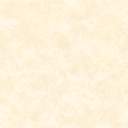 